ŠPORTNI DAN – IZZIVIŠportni dan - splošna navodilaOGREVANJEOgrevanje je zelo pomemben del športne aktivnosti. Med drugim nam omogoča, da se izognemo nekaterim poškodbam. Tukaj imaš nekaj predlogov za ogrevanje.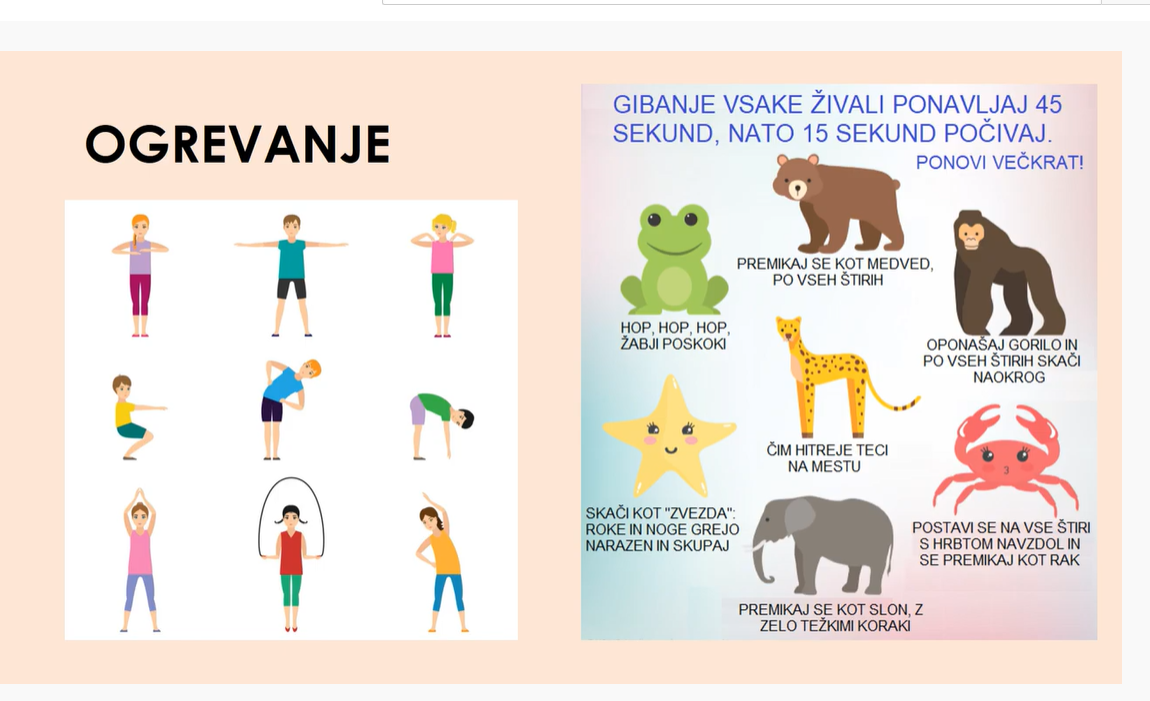 VADBA PO POSTAJAHVsako vajo izvajaj 20 sekund. Med vajami si privošči 10 sekund počitka. Naredi 3 ponovitve celotne vadbe.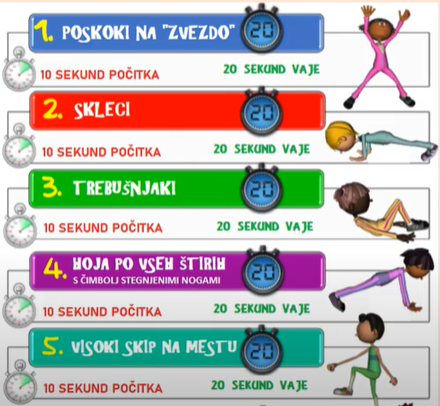 LOV NA ZAKLADPrične naj se v tvoji sobi. Izpolniti moraš gibalne naloge v vseh prostorih, vsakič pa se moraš vrniti v svojo sobo.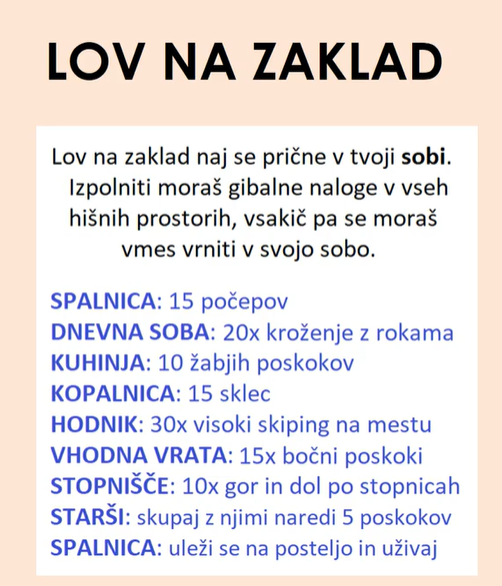 PLESPrepusti se plesnim ritmom. Tukaj imaš nekaj predlogov. Lahko slediš posneti koreografiji ali pa zaplešeš po svoje.Ko ko ko Zum zum zumSrečo ujemiIzven okvirjaODMOR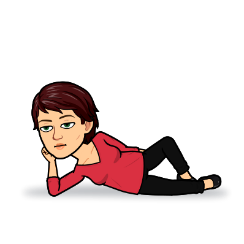 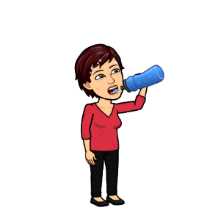 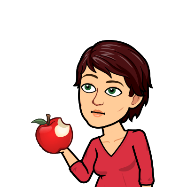 IZZIVIPOMOČ STARŠEMSodeluj pri najmanj treh gospodinjskih opravilih.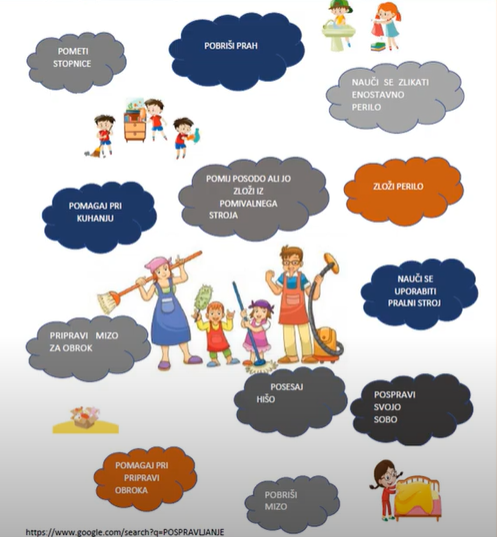 SPROŠČANJEVsak položaj zadrži 30 sekund (počasi preštej do 30). Vaje lahko izvajaš tudi kot sprostitev med učenjem.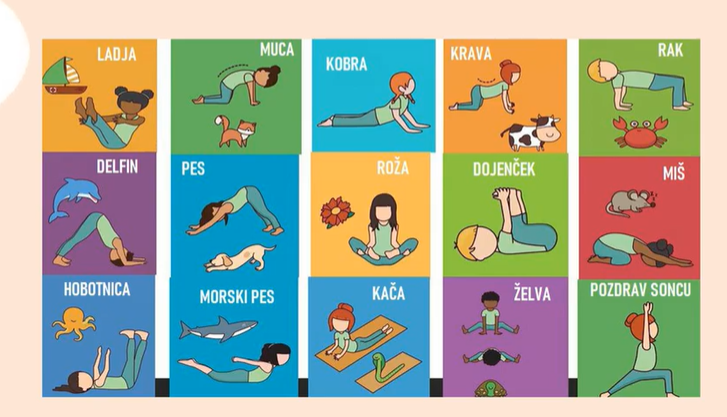 